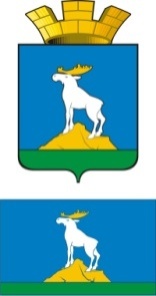 ГЛАВА  НИЖНЕСЕРГИНСКОГО ГОРОДСКОГО ПОСЕЛЕНИЯПОСТАНОВЛЕНИЕ19.09.2017 г.               № 450г. Нижние Серги Об утверждении средней рыночной стоимости одного квадратного метра жилого помещения, сложившейся в границах Нижнесергинского городского поселения  на 4-й  квартал 2017 годаРуководствуясь  Жилищным  кодексом   Российской   Федерации, Федеральным законом от 06.10.2003 № 131-ФЗ «Об общих принципах организации местного самоуправления в Российской Федерации», с Законом Свердловской области от 22.07.2005 № 96-ОЗ «О признании граждан малоимущими в целях предоставления им по договорам социального найма жилых помещений муниципального жилищного фонда на территории Свердловской области», Приказом Министерства строительства и развития инфраструктуры Свердловской области от 27.11.2015 № 470-П  «Об утверждении методических рекомендаций для органов местного самоуправления муниципальных образований, расположенных на территории Свердловской области, по определению средней рыночной стоимости одного квадратного метра общей площади жилых помещений для обеспечения жильем отдельных категорий граждан», Уставом Нижнесергинского городского поселения, Порядком определения рыночной стоимости одного квадратного метра общей площади жилого помещения, сложившейся в границах Нижнесергинского городского поселения для оценки имущественного положения граждан в целях признания их малоимущими  и предоставления им по договорам социального найма жилых помещений муниципального жилищного фонда, утвержденным Постановлением главы Нижнесергинского   городского    поселения от 18.03.2009 № 42,  в целях реализации подпрограмм по обеспечению жильем молодых семей в соответствии с постановлением Правительства Российской Федерации от 17.12.2010 № 1050 «О федеральной целевой программе «Жилище» на 2015-2020 годы», Постановлением  Правительства  Свердловской  области  от  29.10.2013 № 1332-ПП «Об утверждении государственной программы Свердловской области «Развитие физической культуры, спорта и молодежной политики в Свердловской области до 2024 года», отдельных категорий граждан (многодетных семей, работников бюджетной сферы, детей-сирот, детей, оставшихся без обеспечения родителей и лиц, из числа детей-сирот, детей, оставшихся без обеспечения родителей, ветеранов Великой Отечественной войны, ветеранов боевых действий, инвалидов, семей, имеющих детей инвалидов), в соответствии с постановлением Правительства  Свердловской  области  от 24.10.2013 № 1296-ПП «Об утверждении государственной программы Свердловской области «Реализация основных направлений государственной политики в строительном комплексе Свердловской области до 2024 года», протоколом заседания комиссии по определению средней рыночной стоимости одного квадратного метра жилого помещения  на  территории  Нижнесергинского городского поселения от 19.09.2017 № 3,ПОСТАНОВЛЯЮ:1. Утвердить на 4-й квартал 2017 года:1.1. среднюю рыночную стоимость одного квадратного метра общей площади жилого помещения сложившуюся на вторичном рынке в границах Нижнесергинского городского поселения:- по благоустроенному жилью в размере 23 000 рублей,- по неблагоустроенному жилью в размере 16 000 рублей;1.2. среднюю рыночную стоимость одного квадратного метра общей площади жилого помещения при строительстве, приобретении жилого помещения на первичном  рынке  у организации-застройщика в размере 39 000 рублей;1.3. среднюю рыночную стоимость одного квадратного метра общей площади жилого помещения, сложившуюся из средней рыночной стоимости благоустроенного и неблагоустроенного жилья на вторичном рынке, средней рыночной стоимости одного квадратного метра общей площади жилого помещения при строительстве объектов жилищного фонда, приобретения жилого помещения на первичном рынке у организации-застройщика, используемую при расчете социальных выплат молодым семьям в рамках реализации подпрограмм «Обеспечение жильем молодых семей» федеральной целевой программы «Жилище» на 2015-2020 годы, "Предоставление региональной поддержки молодым семьям на улучшение жилищных условий" государственной программы Свердловской области «Развитие физической культуры, спорта и молодежной политики в Свердловской области до 2024 года», социальных выплат многодетным семьям, работникам бюджетной сферы в рамках реализации подпрограммы  "Стимулирование развития жилищного строительства" государственной программы Свердловской области «Реализация основных направлений государственной политики в строительном комплексе Свердловской области до 2024 года» в размере 26 000 рублей. 2. Опубликовать настоящее постановление путем размещения на официальном сайте Нижнесергинского городского поселения.3. Контроль исполнения настоящего постановления  оставляю за собой.Глава Нижнесергинскогогородского поселения                                                                              А.М. Чекасин                                                          